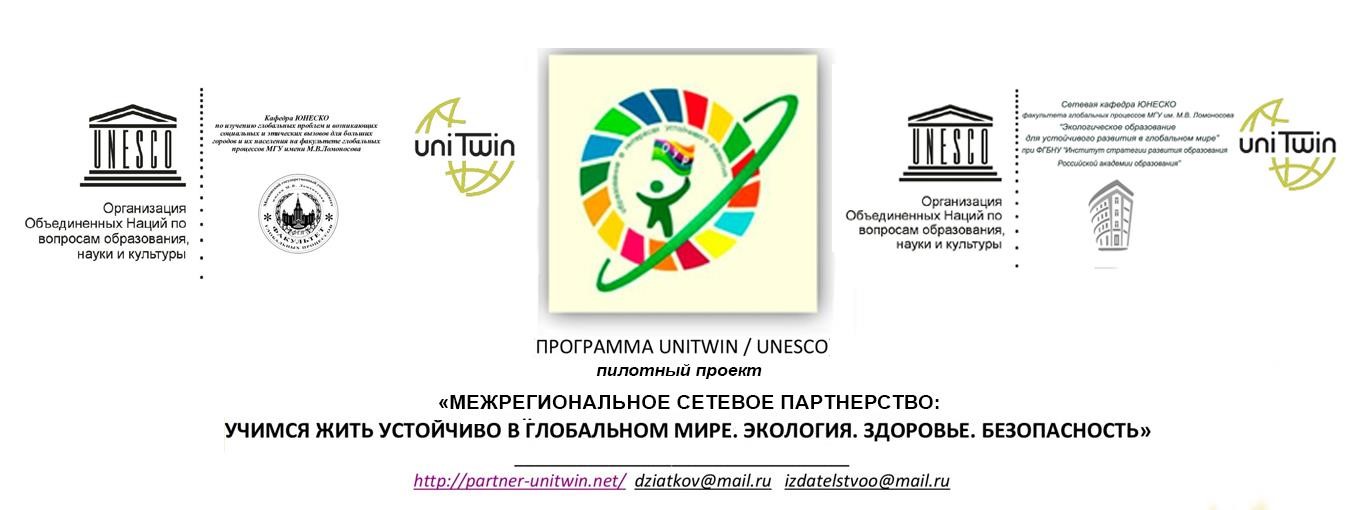 ПОЛОЖЕНИЕ О ПРОВЕДЕНИИ КОНКУРСА ВИДЕОРОЛИКОВ "Новые формы методической работы?..!"1.ОБЩЕЕ ПОЛОЖЕНИЕКонкурс видеороликов открывается в рамках международного онлайн круглого стола организуется и проводится муниципальным бюджетным учреждением дополнительного профессионального образования «ЦОРО», г. Ангарск, Иркутская обл.;МКУ Ресурсный центр г. Бодайбо Иркутской области;муниципальным автономным учреждением дополнительного профессионального образования «ЦРО», г. Братск;МБУ ШР "ИМОЦ" Шелеховского района Иркутской области;муниципальным бюджетным учреждением «Методический центр в системе образования» г. Иваново;муниципальным бюджетным учреждением "Центр образовательных инноваций",г.Ижевск;муниципальным бюджетным образовательным учреждением дополнительного профессионального образования "Научно-методический центр" г.Кемерово;муниципальное бюджетное учреждение «Центр мониторинга и сопровождения образования» г.Рязани;муниципальным бюджетным учреждением дополнительного профессионального образования «ЦРО города Челябинска»;муниципальным автономным учреждением информационно-методическим центром г.Томска;МКОУ ДО ММЦ Чулымского района Новосибирской областипри поддержке сетевой кафедрой ЮНЕСКО «Экологическое образование для устойчивого развития в глобальном мире» при ФГБНУ «Институт стратегии развития образования Российской академии образования», «Межрегиональным сетевым партнерством: Учимся жить устойчиво в глобальном мире. Экология. Здоровье. Безопасность» (программа УНИТВИН/ЮНЕСКО) совместно с Общественным советом базовой организации государств-участников СНГ по экологическому образованию, совместно с кафедрой НОО КРИПКиПРО, г.Кемерово.2. ЦЕЛИ КОНКУРСА2.1. формирование позитивного отношения к обновлению методической работы;2.3. создание информационно-методического ресурса по теме «Новые формы методической работы» для начинающих методистов, заместителей директоров по НМР, руководителей методических объединений, педагогических и руководящих работников в виде информационных карт и видеороликов на портале Межрегионального сетевого партнерства «Учимся жить устойчиво в глобальном мире. Экология. Здоровье. Безопасность» (программа УНИТВИН/ЮНЕСКО) и сайтах муниципальных методических служб, являющихся организаторами Конкурса;2.4. повышение информационно-коммуникационной культуры методистов, заместителей директоров по НМР;2.5. знакомство и обмен опытом освоения новых форм методической работы регионов.3. НОМИНАЦИЯ ВИДЕОРОЛИКОВНоминации видеороликов:Новая форма глазами участника мероприятия. Самая эффективная новая форма методической работы.Новые формы в работе с молодыми педагогами /Наставничество.Большое мероприятие и интерактивные новые формы работы.4. УЧАСТНИКИ КОНКУРСА4.1. В конкурсе принимают участие методисты, руководящие работники муниципальных методических служб, педагогические и руководящие работники образовательных учреждений.4.2. Принимаются как индивидуальные, так и коллективные работы с указанием ответственного лица.4.3. Количество работ не ограничено.4.4. Участие в конкурсе бесплатное.4.5. Конкурс проводится в заочной форме.5. РУКОВОДСТВО ПРОЕКТОМ5.1. Общее руководство конкурсом осуществляет Оргкомитет.5.2. Члены конкурсной комиссии рассматривают работы в два этапа. Первый этап заключается в отборе видеороликов, соответствующих заявленным критериям (техническая экспертиза). Второй этап заключается в оценке отобранных работ и выявлении призеров конкурса.6. ТЕХНИЧЕСКИЕ УСЛОВИЯ КОНКУРСАНа конкурс предоставляются видеоролики, снятые (созданные) любыми доступными средствами, соответствующие тематике конкурса.Требования к видеоролику:6.1. Формат видео: DVD, MPEG4.6.2. Минимальное разрешение видеоролика – 720x480 (12:8 см).6.3. Продолжительность видеоролика – от 2 до 5 минут.6.4. Видеоролики должны быть оформлены информационной заставкой с именем автора (название учреждения, если работа от методической службы учреждения, название видеоролика; название формы работы с педагогами и тематика мероприятия, в проведении которого используется эта форма).6.5. Использование при монтаже и съёмке видеоролика специальных программ и инструментов – на усмотрение участника.6.7. Участники сами определяют жанр видеоролика (интервью, репортаж, видеоклип, мультфильм и т.п.).6.8. В ролике могут использоваться фотографии.6.9. На конкурс не принимаются ролики рекламного характера, оскорбляющие достоинство и чувства других людей, не укладывающиеся в тематику конкурса.7. КРИТЕРИИ ОЦЕНОККонкурсная комиссия дает оценку видеороликов, которая осуществляется по следующим критериям:         соответствие работы заявленной теме;         креативность видеоролика (новизна идеи, оригинальность, гибкость мышления);         информативность (обоснование в ролике цели мероприятия/события/практики, чёткое представление и обоснование формы и последовательности проведения мероприятия/события/практики, представление в ролике результативности мероприятия/события/практики);         качество видеосъемки;         эстетичность работы.8. АВТОРСКИЕ ПРАВАОтветственность за соблюдение авторских прав работы, участвующей в конкурсе, несет участник (коллектив участников), приславший данную работу на конкурс.9. СРОКИ И ПОРЯДОК ПРОВЕДЕНИЯ КОНКУРСА9.1. Прием конкурсных работ осуществляется с 15 марта по 15 апреля 2020 г. (включительно). Работы, полученные после указанного срока, конкурсной комиссией не рассматриваются.9.2. Решение о результатах первого этапа и о принятых к участию в конкурсе работ принимается в течение 15 дней после завершения приема работ.9.3. Организаторы конкурса оставляют за собой право учреждать специальные номинации определять в них победителя и награждать специальными призами.9.4. Финал конкурса будет представлен работой Методической площадки на сайте организаторов конкурса 28 апреля 2020 г.9.5. Победители конкурса получают дипломы и памятные призы.10. ПОДАЧА ЗАЯВОКУчастники конкурса посылают свои видеоролики и заявки:- по электронной почте: vega_2005_11@mail.ru  (обязательное указание в теме письма «Конкурс видеороликов».ФОРМА ЗАЯВКИ И ОБУЧАЮЩЕГО КОНТЕНТА: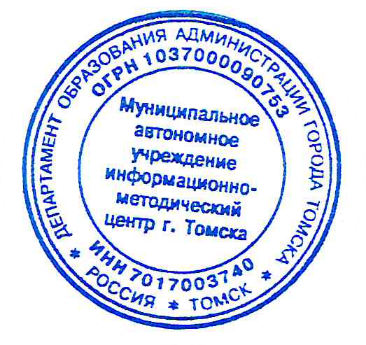 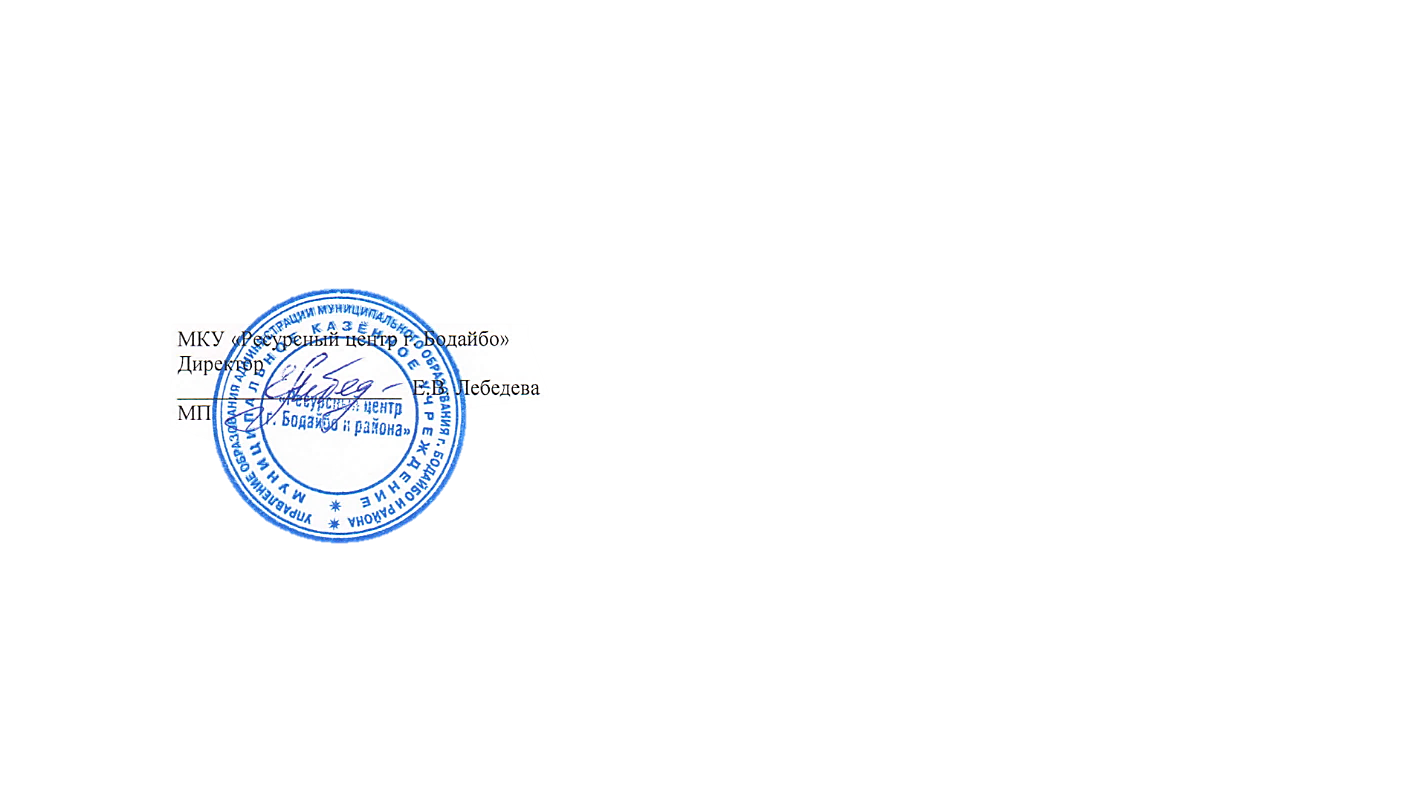 Ф.И.О. участника (участников)Название учреждение (полное, сокращённое) ФИО (полностью), должность.Контактные телефоныЭлектронный адресНазвание видеороликаКоличество работНазвание формы, метода работы с курируемыми педагогами и тематика мероприятия, в проведении которого используется эта форма, этот метод.Определение представляемого Вами формы, метода.Характеристика технологических шагов, которые предполагает эта форма/этот метод работы со взрослыми. Особо выделяется «черновая», подготовительная работа и объясняется.Сильные стороны (преимущества по сравнению с традиционной) этой формы/методаРезультаты использования этой формы, данного метода (относительно курируемых педагогов, управления методической работы и др.)Руководитель сетевой кафедры ЮНЕСКО ФГБНУ «ИСРО РАО»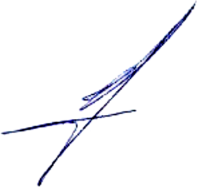 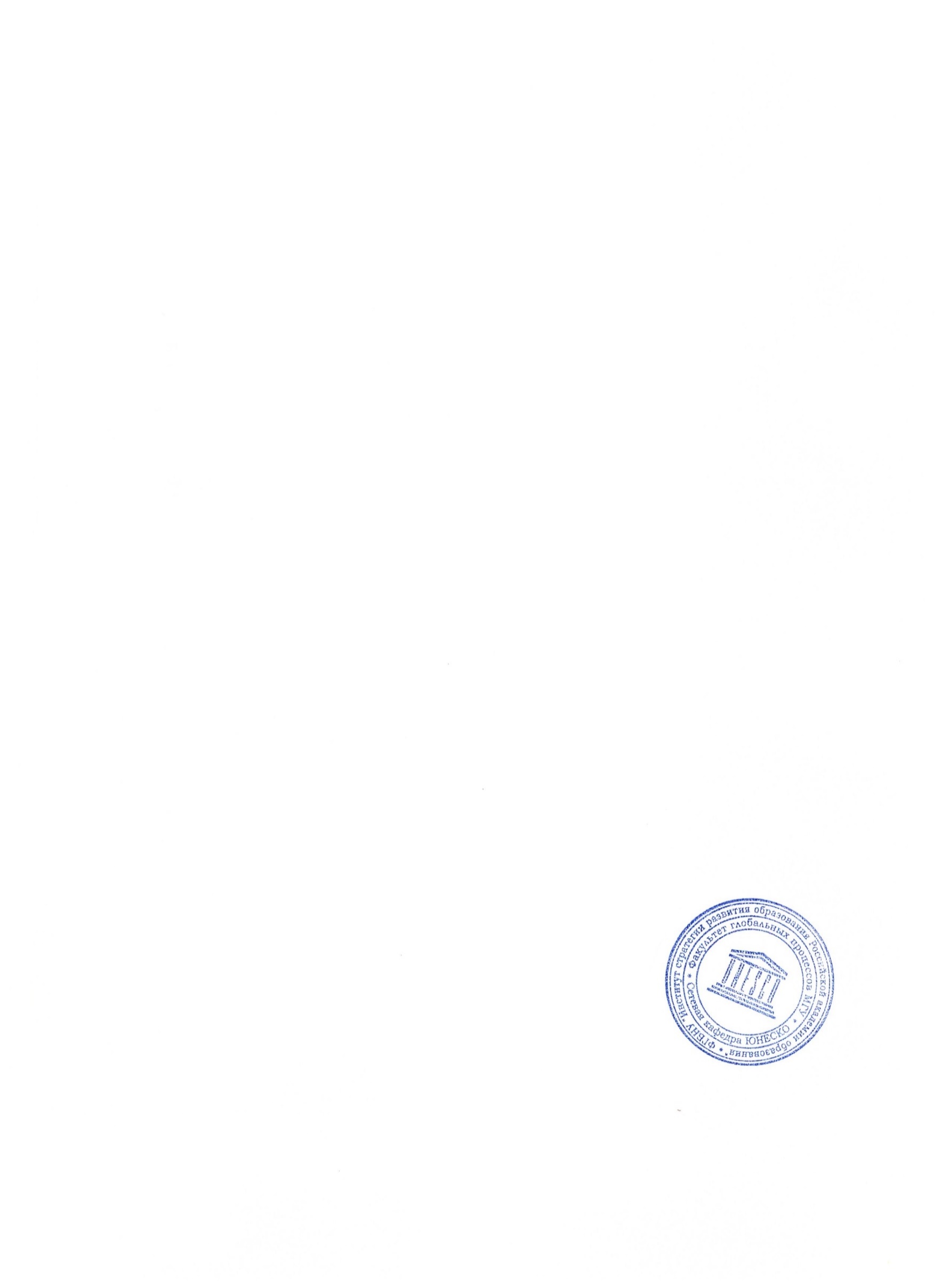 ____________________ Е.Н. ДзятковскаяМБУ «Центр мониторинга и сопровождения образования», г. Рязань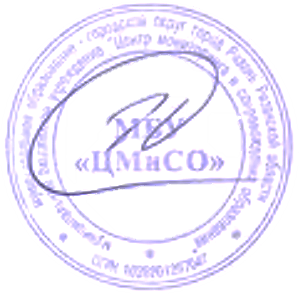 Директор_____________________ Т. К. ХарьковаМП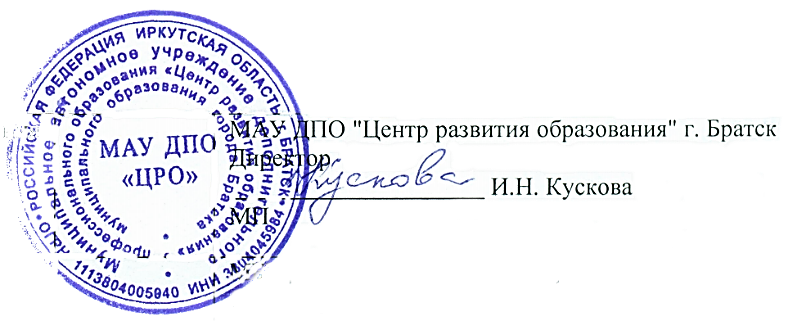 МКОУ ДО ММЦ Чулымского района Новосибирской области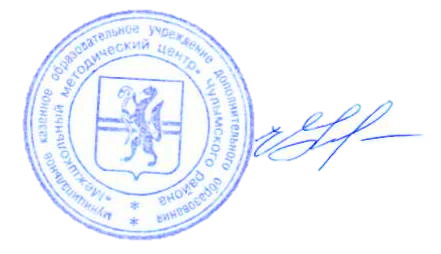 Директор_____________________ Е.Н. Шумакова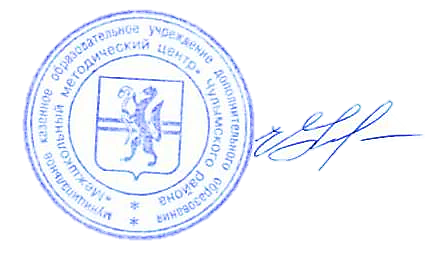 МП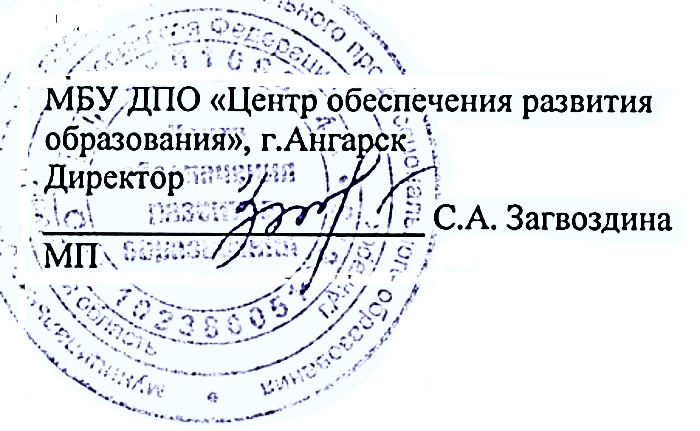 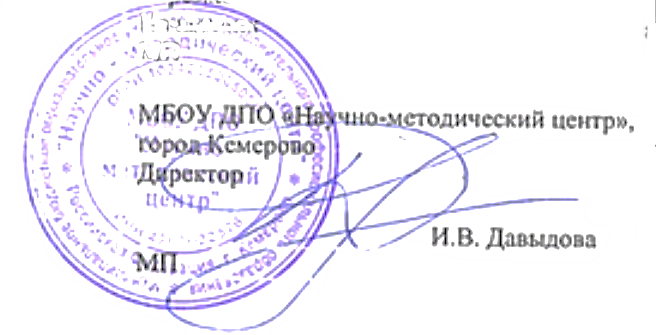 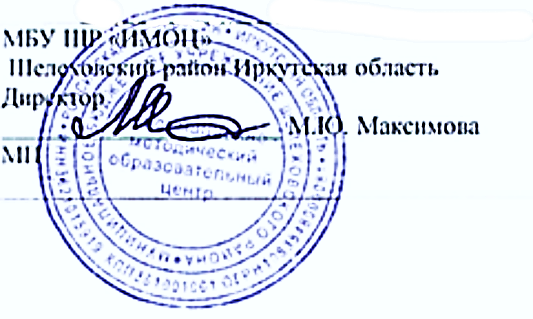 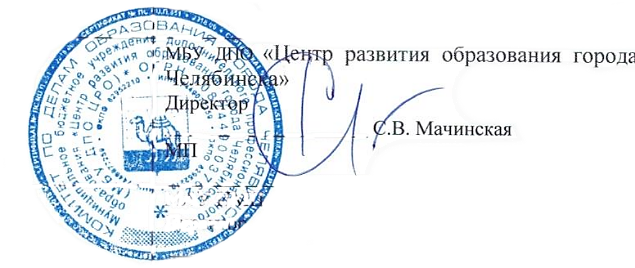 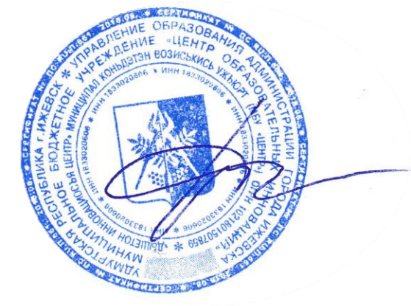 МБУ «Центр»Директор                     Н.Л. Пономарева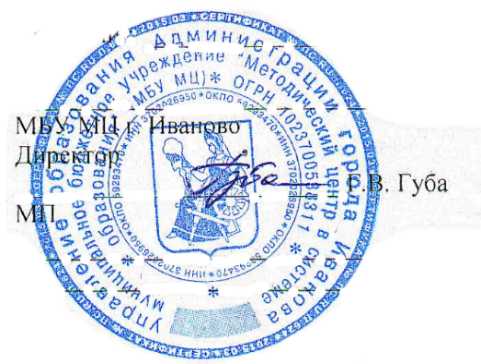 МАУ информационно-методический центр г.ТомскаДиректор                    В.В. Пустовалова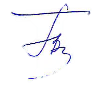 